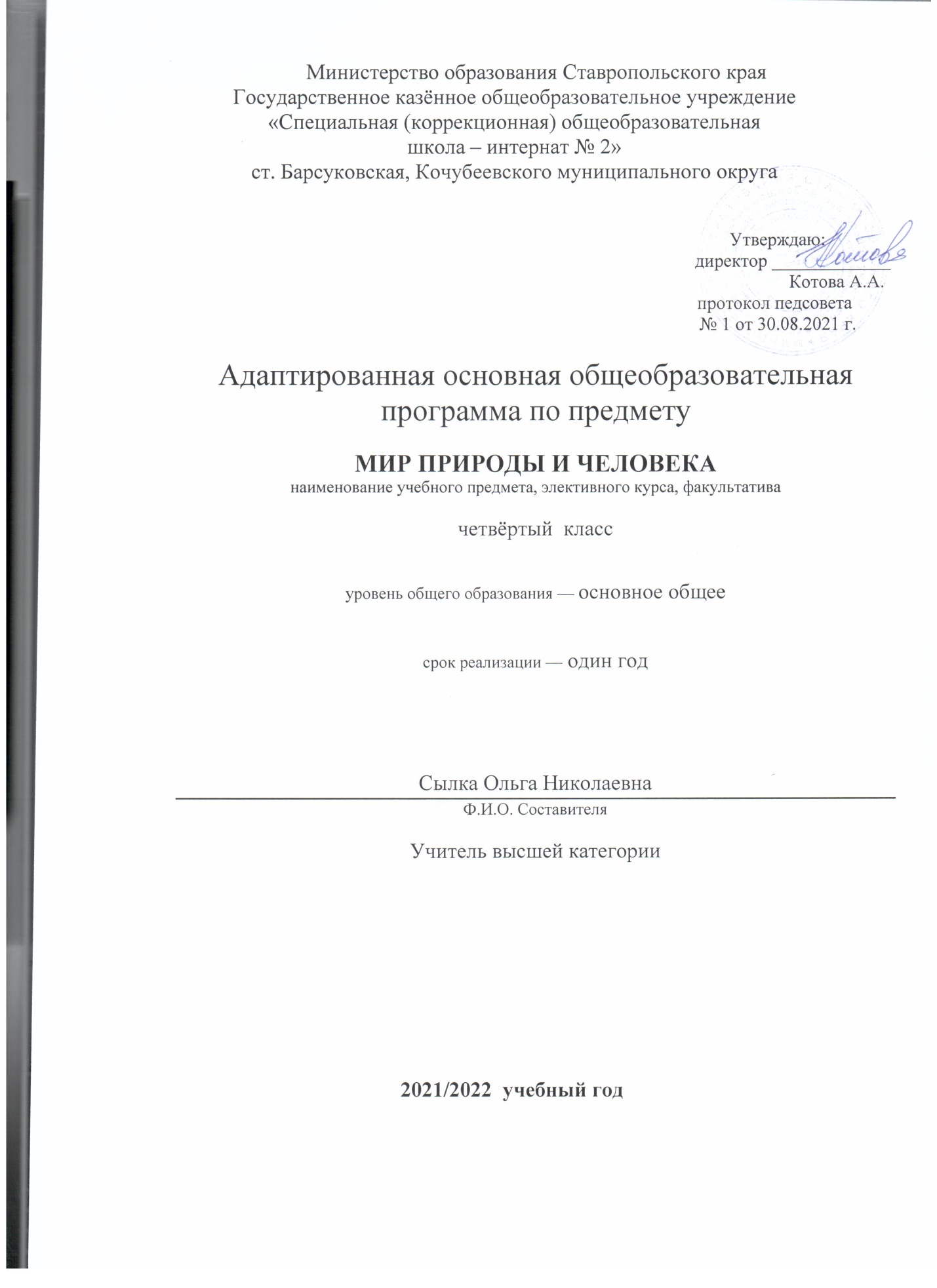 Пояснительная записка.Рабочая программа по предмету мир природы и человека для 4 класса составлена в соответствии со следующими нормативными документами:Психолого-педагогическая характеристика обучающихся с умственной отсталостью.Общим признаком у всех обучающихся с умственной отсталостью выступает недоразвитие психики с явным преобладанием интеллектуальной недостаточности, которое приводит к затруднениям в усвоении содержания школьного образования и социальной адаптации.В соответствии с международной классификацией умственной отсталости (МКБ-10) выделяют четыре степени умственной отсталости: легкую, умеренную, тяжелую, глубокую. В данном классе обучаются дети с легкой умственной отсталостью.В структуре психики такого ребенка в первую очередь отмечается недоразвитие познавательных интересов и снижение познавательной активности, что обусловлено замедленностью темпа психических процессов, их слабой подвижностью и переключаемостью. При умственной отсталости страдают не только высшие психические функции, но и эмоции, воля, поведение, в некоторых случаях физическое развитие, хотя наиболее нарушенным является процесс мышления, и прежде всего, способность к отвлечению и обобщению. Вследствие чего знания детей с умственной отсталостью об окружающем мире являются неполными, а их жизненный опыт крайне беден. В свою очередь, это оказывает негативное влияние на овладение чтением, письмом и счетом в процессе школьного обучения.Неточность и слабость дифференцировки зрительных, слуховых, кинестетических, тактильных, обонятельных и вкусовых ощущений приводят к затруднению адекватности ориентировки детей с умственной отсталостью в окружающей среде. В процессе освоения отдельных учебных предметов это проявляется в замедленном темпе узнавания и понимания учебного материала, в частности смешении графически сходных букв, цифр, отдельных звуков или слов. У таких обучающихся не развит процесс мышления, основу которого составляют такие операции, как анализ, синтез, сравнение, обобщение, абстракция, конкретизация. Названные логические операции у этой категории детей обладают целым рядом своеобразных черт, проявляющихся в трудностях установления отношений между частями предмета, выделении его существенных признаков и дифференциации их от несущественных, нахождении и сравнении предметов по признакам сходства и отличия и т. д.У этой категории обучающихся из всех видов мышления (наглядно-действенное, наглядно-образное и словесно-логическое) в большей степени нарушено логическое мышление, что выражается в слабости обобщения, трудностях понимания смысла явления или факта. Особые сложности возникают у обучающихся при понимании переносного смысла отдельных фраз или целых текстов. В целом мышление ребенка с умственной отсталостью характеризуется конкретностью, не критичностью, ригидностью (плохой переключаемостью с одного вида деятельности на другой). Обучающимся с легкой умственной отсталостью присуща сниженная активность мыслительных процессов и слабая регулирующая роль мышления: как правило, они начинают выполнять работу, не дослушав инструкции, не поняв цели задания, не имея внутреннего плана действия. Использование специальных методов и приемов, применяющихся в процессе коррекционно-развивающего обучения, позволяет оказывать влияние на развитие различных форм мышления, обучающихся с умственной отсталостью, в том числе и словесно-логического. Особенности восприятия и осмысления детьми учебного материала неразрывно связаны с особенностями их памяти. Запоминание, сохранение и воспроизведение полученной информации обучающимися с умственной отсталостью также обладает целым рядом специфических особенностей: они лучше запоминают внешние, иногда случайные, зрительно воспринимаемые признаки, при этом, труднее осознаются и запоминаются внутренние логические связи и формируется произвольное запоминание, которое требует многократных повторений. Более сформирована может быть механическая память. Своеобразие протекания психических процессов и особенности волевой сферы школьников с умственной отсталостью оказывают отрицательное влияние на характер их деятельности, особенно произвольной, что выражается в недоразвитии мотивационной сферы, слабости побуждений, недостаточности инициативы. Эти недостатки особенно ярко проявляются в учебной деятельности, поскольку учащиеся приступают к ее выполнению без необходимой предшествующей ориентировки в задании и, не сопоставляя ход ее выполнения, с конечной целью. В процессе выполнения учебного задания они часто уходят от правильно начатого выполнения действия, «соскальзывают» на действия, произведенные ранее, причем переносят их в прежнем виде, не учитывая изменения условий. Вместе с тем, при проведении длительной, систематической и специально организованной работы, направленной на обучение этой группы школьников целеполаганию, планированию и контролю, им оказываются доступны разные виды деятельности: изобразительная и конструктивная деятельность, игра, в том числе дидактическая, ручной труд.Место учебного предмета «Мир природы и человека» в учебном планеУчебный предмет «Мир природы и человека» входит в предметную область обязательной части Учебного плана «Естествознание». Реализация рабочей программы учебного предмета «Мир природы и человека» рассчитана на 34 часа (1 час в неделю), в том числе экскурсии, наблюдения, беседы, практические работы. Данный учебный предмет является специфическим для обучения младших умственно отсталых школьников. Его введение в учебный план специальных (коррекционных) образовательных учреждений обусловлено значительным отставанием умственно отсталых детей, в общем и речевом развитии от своих сверстников с нормальным интеллектом. Занятия по этому учебному предмету имеют интегративный характер, рассматриваются как коррекционные. Четвёртый год обучения завершает и обобщает работу по программе «Живой мир», начатую в 1—3 классах.Основными задачами этого года обучения являются пропедевтика обучения предметам естествоведческого цикла, а также обобщение и систематизация полученных ранее знаний. Преобладающими формами текущего контроля выступают устный опрос (собеседование).Главным компонентом беседы является речь самих обучающихся. Учитель руководит речевой деятельностью детей, активизирует ее, исправляет ошибки, учит сосредоточивать внимание на определенных предметах и явлениях, правильно наблюдать и устанавливать связи, выражать свои впечатления и суждения в словесной форме. При формулировании ответов на вопросы у обучающихся закрепляется умение правильно строить предложения; описывая предметы, явления, рассказывая об увиденном, они учатся связному высказыванию. Содержание программы и уроки по предмету “Живой мир” предполагают большое количество непосредственных наблюдений, поэтому в качестве основной формы обучения особое значение придается экскурсиям, позволяющим организовать непосредственные наблюдения за живыми и неживыми объектами и явлениями природы. На экскурсиях обучающиеся знакомятся с предметами и явлениями в естественной обстановке; на предметных уроках на основе непосредственных чувственных восприятий. Внимание учителя по-прежнему направлено на развитие обучающихся с интеллектуальными нарушениями в процессе усвоения знаний о природе, на формирование элементов образного и аналитического мышления, развитие кругозора, обогащение словаря учащихся, воспитание любви к природе, интереса к окружающему миру, бережного отношения к живому.  Содержание дисциплины предусматривает знакомство с объектами и явлениями окружающего мира и дает возможность постепенно раскрывать причинно-следственные связи между природными явлениями и жизнью человека. Цель программы:развитие умений наблюдать, характеризовать, анализировать, обобщать объекты окружающего мира; рассуждать, решать творческие задачи;освоение знаний о мире природы, о человеке и его месте в природе и обществе;воспитание позитивного эмоционально- ценностного отношения к окружающему миру, экологической и духовно- нравственной культуры, патриотических чувств; потребности участвовать в творческой деятельности в природе и обществе, сохранять и укреплять здоровье.Задачи рабочей программы: расширение и обогащение представления об окружающем мире;уточнить имеющиеся у детей представления о взаимосвязи живой и неживой природе, дать новые знания об основных её элементах;  формирование чётких представлений о Солнце как источнике света и тепла на Земле, о причинах, обусловливающих смену времён года, о влиянии Солнца на жизнь растений, животных, человека;закрепление представлений о воде и воздухе, их роли в жизни растений, животных, человека; изучение доступных учащимся сведений о почве, её свойствах и значении в жизни живой природы; формировать знания обучающихся о природе родного края;   дать первоначальные сведения о природоохранной деятельности человека, учить детей бережному отношению к природе.Программа включает разделы: «Сезонные изменения в природе», «Неживая природа», «Живая природа».Сезонные изменения в природе. (4 ч)Цель: формирование понятий о различных временах года. Исходя из причины — деятельности Солнца, определять следствия — признаки времён года. Обобщение и закрепление представлений о жизни растений, животных в разные времена года. Закрепление представлений о деятельности человека в связи с сезонными изменениями в природе.   Завершается формирование понятий о сезонных изменениях в природе зимой, весной, летом, осенью. Фиксируется представление о Солнце как источнике света и тепла на планете, в связи с деятельностью Солнца устанавливаются все признаки того или иного времени года. Картина дополняется сопровождающими времена года природными явлениями. Расширяется круг знакомых растений и животных, учитель может дополнить его изучением характерных для данной местности представителей флоры и фауны. Устанавливается взаимосвязь природных изменений и изменений в жизни растений, животных, деятельности человека.Неживая природаПочва (4 ч)Цель: знакомство учащихся со свойствами почвы, её составом, значением для жизни животных и человека. Формирование элементарных представлений о свойствах элементов почвы: песка, глины, камней, перегноя. Формирование первичных представлений о формах поверхности земли.    Для изучения почвы необходимо использовать наглядный материал (песок, глину и т. д.). Дети должны видеть, осязать. Если возможно, желательно провести простейшие опыты: показать, как вода проникает через песок, глину, и сравнить результаты наблюдений, посмотреть, как сыплется песок, ощутить вязкость глины.          Исходя из свойств элементов почвы, можно предположить, как растения будут расти в той или иной почве. Способы обработки земли возможно закрепить во время работы на пришкольном участке. Даже городские школы имеют хотя бы маленький участок, где можно создать экспериментальную грядку. Важно, чтобы учащиеся проделали работу сами. Формы поверхности земли также можно смоделировать на участке или в песочнице.Живая природа.Растения (9 ч)Цель: закрепление представлений о жизни растений. Расширить представления о растениях, выделяя такие группы растений, как культурные и дикорастущие, лекарственные. Показать роль человека в создании культурных растений, их значение в жизни человека. Познакомить учащихся со строением, жизнью, выращиванием и значением для человека растений поля.    Организуя сравнение растений сада, леса, огорода, по мере возможности обратить внимание на их сходство и различия, показать роль человека в окультуривании растений, выведении новых полезных сортов растений. При изучении особенностей ухода за цветами, растениями поля актуализировать знания, полученные при изучении почвы и способов её обработки, закрепляя таким образом полученные ранее знания. В ходе изучения растений поля сконцентрировать внимание на значении этих растений для человека, а также на связи жизни этих растений с сезонными изменениями в природе.Животные (11 ч)Цель: показать роль и значение домашних животных в жизни человека. Познакомить с работой человека по созданию новых, полезных для него пород животных. Познакомить учащихся с новой группой: водоплавающие птицы (дикие и домашние), с особенностями их строения, приспособлением к среде обитания.   При изучении домашних животных отметить работу человека по созданию новых пород животных, показать, как человек использует свои знания о природе, особенностях животных в организации ухода и разведения того или иного животного. Сравнение диких и домашних птиц позволит учителю показать взаимосвязь дикой природы и деятельности человека. При изучении насекомых учителю необходимо обратить внимание на те виды, которые наиболее распространены в их местности и знакомы детям. На примере пчёл показать, как знания человека о природе, о жизни данных насекомых помогают ему использовать их для своей пользы.Человек (6 ч)Цель: формирование элементарных представлений о значении мозга человека, о правильной организации своей жизни. Показать взаимосвязь человека и окружающей природы. Рассказать о необходимости бережного отношения к природе как среде обитания человека, её охране.    При изучении мозга человека невозможно показать учащимся особенности его строения и работы, поэтому внимание следует направить на практические меры: предупреждение травм и организацию правильного распорядка дня с целью предупреждения перегрузок и усталости. Следует прямо связать состояние природы и здоровье человека. Показать важность этого направления деятельности людей. Обратить внимание на то, что сами дети могут сделать для сохранения чистоты природы.Для реализации Рабочей программы используется учебно - методический комплект: учебник Живой мир. 4 класс: учебник для спец. (коррец.) образоват. учреждений VIII вида / Н. Б. Матвеева, М. А. Попова, Т. О. Куртова. – М.: Просвещение, 2014 г., рабочая тетрадь «Живой мир» 4 класс  Н.Б. Матвеева, М.А. Попова  Москва, «Просвещение» 2017 г.                                                                                                                               Личностные и предметные результаты освоения учебного предмета «Мир природы и человека»Освоение рабочей программы учебного предмета «Мир природы человека», созданной на основе ФГОС, обеспечивает достижение обучающимися с умственной отсталостью (нарушениями интеллекта) двух видов результатов: личностных и предметных.В структуре планируемых результатов ведущее место принадлежит личностным результатам, поскольку именно они обеспечивают овладение комплексом социальных (жизненных) компетенций, необходимых для достижения основной цели современного образования ― введения обучающихся с умственной отсталостью (нарушениями интеллекта) в культуру, овладение ими социокультурным опытом. Личностные результаты включают индивидуально-личностные качества и социальные (жизненные) компетенции обучающегося, социально значимые ценностные установки. осознание себя как ученика; развитие адекватных представлений о собственных возможностях, о насущно необходимом жизнеобеспечении;овладение начальными навыками адаптации в динамично изменяющемся и развивающемся мире; овладение социально - бытовыми умениями, используемыми в повседневной жизни;владение элементарными навыками коммуникации и принятыми ритуалами социального взаимодействия; наличие мотивации к учебной деятельности; развитие навыков сотрудничества со взрослыми и сверстниками в разных социальных ситуациях; формирование эстетических потребностей, ценностей и чувств; развитие этических чувств, доброжелательности и эмоционально-нравственной отзывчивости, понимания и сопереживания чувствам других людей;установка на безопасный, здоровый образ жизни.Рабочая программа по учебному предмету определяет два уровня овладения предметными результатами: минимальный и достаточный. Достаточный уровень освоения предметных результатов не является обязательным для всех обучающихсяМинимальный уровень является обязательным для всех обучающихся с умственной отсталостью (нарушениями интеллекта). Отсутствие достижения этого уровня по предмету не является препятствием к продолжению образования по данному варианту программы. Минимальный уровень:Узнавать и называть изученные объекты на иллюстрациях, фотографиях, а также в натуральном виде в естественных условиях; иметь представления о назначении объектов изучения; относить изученные объекты к определенным группам (корова - домашнее животное); иметь представления о взаимосвязях между изученными объектами, их месте в окружающем мире относить изученные объекты к определенным группам с учетом различных оснований для классификации (волк - дикое животное, зверь (млекопитающее), животное, санитар леса); называть сходные объекты, отнесенные к одной и той же изучаемой группе (фрукты; птицы; зимняя одежда); знать требования к режиму дня школьника и понимать необходимость его выполнения; знать основные правила личной гигиены;иметь представления об элементарных правилах безопасного поведения в природе и обществе;выполнять здания под контролем учителя, адекватно оценивать свою работу, понимать оценку педагога; знакомиться с детьми, предлагать совместную игру и отвечать на приглашение (давать согласие или отказываться); называть своё имя, фамилию, возраст, пол;владеть несложными санитарно-гигиеническими навыками (мыть руки, чистить зубы, расчесывать волосы и т. п.);владеть навыками самообслуживания (чистить одежду щеткой, хранить ее на вешалке, чистить кожаную обувь, мыть посуду после еды и т. п.); ухаживать за комнатными растениями, подкармливать птиц, живущих около школы; составлять повествовательный или описательный рассказ из 3 – 5 предложений об изученных объектах по предложенному плану; адекватно взаимодействовать с изученными объектами окружающего мира в учебных ситуациях; адекватно вести себя в классе, в школе, на улице в условиях реальной или смоделированной учителем ситуации.Достаточный уровень:Узнавать и называть изученные объекты в натуральном виде в естественных условиях;иметь представления о взаимосвязях между изученными объектами, их месте в окружающем мире относить изученные объекты к определенным группам с учетом различных оснований для классификации (волк ― дикое животное, зверь (млекопитающее), животное, санитар леса); знать отличительные существенные признаки групп объектов; знать правила гигиены органов чувств; знать некоторые правила безопасного поведения в природе и обществе с учетом возрастных особенностей; быть готовыми использовать полученные знания при решении учебных, учебно-бытовых и учебно-трудовых задач. проявлять интерес, активность и самостоятельность в работе на уроке;отвечать и задавать вопросы учителя по содержанию изученного, проявлять желание рассказать о предмете изучения или наблюдения, заинтересовавшем объекте; выполнять задания без текущего контроля учителя (при наличии предваряющего и итогового контроля), качественно осмысленно оценивать свою работу и работу одноклассников, проявлять к ней ценностное отношение, понимать замечания, адекватно воспринимать похвалу; проявлять активность в организации совместной деятельности и ситуативного общения с детьми;адекватно взаимодействовать с объектами окружающего мира; совершать действия по соблюдению санитарно-гигиенических норм; выполнять доступные природоохранительные действия; Программа формирования базовых учебных действий.Программа формирования базовых учебных действий (БУД) обучающихся с умственной отсталостью конкретизирует требования Стандарта к личностным и предметным результатам освоения АООП и служит основой разработки программ учебных дисциплин. Основная цель реализации программы формирования БУД состоит в формировании школьника с умственной отсталостью как субъекта учебной деятельности, которая обеспечивает одно из направлений его подготовки к самостоятельной жизни в обществе и овладения доступными видами профильного труда. Задачами реализации программы являются:  формирование мотивационного компонента учебной деятельности;  овладение комплексом базовых учебных действий, составляющих операционный компонент учебной деятельности;  развитие умений принимать цель и готовый план деятельности, планировать знакомую деятельность, контролировать и оценивать ее результаты в опоре на организационную помощь учителя. Функции базовых учебных действий:  обеспечение успешности (эффективности) изучения содержания любой предметной области;  реализация преемственности обучения на всех ступенях образования;  формирование готовности школьника с умственной отсталостью к дальнейшему профессиональному образованию;  обеспечение целостности развития личности обучающегося. Состав базовых учебных действий:  Личностные БУД:  осознать себя как ученика, заинтересованного посещением школы, обучением, занятиями, как члена семьи, одноклассника, друга;  проявлять самостоятельность в выполнении учебных заданий, поручений, договоренностей;  понимание личной ответственности за свои поступки на основе представлений об этических нормах и правилах поведения в современном обществе; - целостный, социально ориентированный взгляд на мир в единстве его природной и социальной частей;- готовность к безопасному и бережному поведению в природе и обществе;- положительное отношение к окружающей действительности, готовность к организации взаимодействия с ней и эстетическому ее восприятию.Коммуникативные БУД: вступать в контакт и работать в коллективе (учитель - ученик, ученик - ученик, ученик - класс, учитель-класс);  использовать принятые ритуалы социального взаимодействия с одноклассниками и учителем;  доброжелательно относиться, сопереживать, конструктивно взаимодействовать с людьми.Регулятивные БУД:  входить и выходить из учебного помещения со звонком;  адекватно использовать ритуалы школьного поведения (поднимать руку, вставать выходить из-за парты и т. д.);  работать с учебными принадлежностями и организовывать рабочее место;  принимать цели и произвольно включаться в деятельность, следовать предложенному плану и работать в общем темпе;  активно участвовать в деятельности, контролировать и оценивать свои действия и действия одноклассников;  соотносить свои действия и их результаты с заданными образцами.Познавательные БУД:  ориентироваться в своей системе знаний: отличать новое от уже известного с помощью учителя;  выделять существенные, общие и отличительные свойства предметов; - устанавливать видо-родовые отношения предметов делать простейшие обобщения, сравнивать, классифицировать на наглядном материале;  читать, наблюдать; работать с информацией (понимать изображение, текст, устное высказывание, элементарное схематическое изображение).Система оценки достижения планируемых результатов.Критерии оценивания.При оценке итоговых результатов освоения программы по предмету «Мир природы и человека» должны учитываться психологические возможности младшего школьника, нервно-психические проблемы, возникающие в процессе контроля, ситуативность эмоциональных реакций ребенка. В четвертом классе используются два вида оценивания - текущее, тематическое.Текущее оценивание- наиболее гибкая проверка результатов обучения, которая сопутствует процессу становления умения и навыка. Его основная цель - анализ хода формирования знаний и умений обучающихся, формируемых на уроках изобразительного искусства. Это даёт возможность участникам образовательного процесса своевременно отреагировать на недостатки, выявить их причины и принять необходимые меры к устранению. В текущей оценочной деятельности целесообразно соотносить результаты, продемонстрированные учеником при выполнения практических заданий с оценками:                                                          Оценка «5» - выставляется за безошибочное и аккуратное выполнение работы. Оценка «4» - выставляется ученику за безошибочное и аккуратное выполнение работы, но ученик допускает неточности в выполнении работы. Можно оценить, если обучающиеся выполняют от 50% до 65% заданийОценка «3» - выставляется, ученику за неточности в выполнении работы (восприятия формы, конструкции, величины, цвета предметов в пространстве) и требующая корректировку со стороны учителя. можно оценить, если обучающиеся выполняют от 35% до 50% заданий.При оценке знаний и умений следует исходить от достигнутого ребёнком минимального уровня. Обучающийся может быть не аттестован лишь в случае систематических пропусков уроков.Тематическое оценивание проводится с помощью заданий, бесед.Устный опрос является одним из методов ЗУН обучающихся коррекционной школы. При оценке устных ответов принимается во внимание:правильность ответа по содержанию; свидетельствующая об осознанности усвоения изученного материала;полнота ответа;умение практически применять свои знания;последовательность изложения и речевое оформление ответа.Работа обучающихся на уроке не оценивается системой баллов. Оценка достижений осуществляется по шкале «хорошо - очень хорошо - отлично». При этом берется во внимание не конечный результат работы ученика, а его продвижение в речевых умениях, тем самым поощряется любая попытка ученика участвовать в коммуникации.КАЛЕНДАРНО-ТЕМАТИЧЕСКОЕ ПЛАНИРОВАНИЕМир природы и человека1 час в неделю (34 часа)	                                                      Согласовано с зам. директора по УВР                                                          Удовенко С.В. ___________________                                                           от «_____» _____________2021 годаФедеральный уровень:Требования Закона Российской Федерации от 29 декабря 2012 г.  № 273 «Об образовании в Российской Федерации».Федеральный уровень:Приказ Министерства образования и науки Российской Федерации от 19 декабря 2014 г. № 1599 «Об утверждении Федерального государственного образовательного стандарта образования обучающихся с умственной отсталостью (интеллектуальными нарушениями).  Федеральный уровень:Приказ Министерства просвещения Российской Федерации от 22 марта 2021 г. № 115 «Об утверждении порядка организации и осуществления образовательной деятельности по основным общеобразовательным программам -  образовательным программам начального общего, основного общего и среднего общего образования».Федеральный уровень:Постановление Главного государственного санитарного врача Российской Федерации от 28 сентября 2020 г. № 28 «Об утверждении санитарных правил СП 2.4.3648-20 «Санитарно-эпидемиологические требования к организациям воспитания и обучения, отдыха и оздоровления детей и молодежи».Федеральный уровень:Постановление Главного государственного санитарного врача Российской Федерации от 28 января 2021 г. № 2 «Об утверждении санитарных правил и норм СанПин 1.2.3685-21 «Гигиенические нормативы и требования к обеспечению безопасности и (или) безвредности для человека факторов среды обитания».Федеральный уровень:Федеральный уровень:Письмо Министерства образования и науки Российской Федерации от 08 октября 2010 г. № ИК-1494 /19 «О введении третьего часа физической культуры».Федеральный уровень:Приказ Министерства Просвещения Российской Федерации от 20 мая 2020 г. № 254 «О федеральном перечне учебников, допущенных к использованию при реализации имеющих государственную аккредитацию образовательных программ начального общего, основного общего, среднего общего образования организациями, осуществляющими образовательную деятельность». Федеральный уровень:Федеральный закон от 31 июля 2020 г. № 304-ФЗ «О внесении изменений в Федеральный закон «Об образовании в Российской Федерации» по вопросам воспитания обучающихся. Региональный уровень:Письмо министерства образования и молодежной политики Ставропольского края, совместно с ГБУ ДПО «Ставропольский краевой институт образования, повышения квалификации и переподготовки работников образования» от 08 июня 2016 г. № 04-20/5680 «Рекомендации по разработке и утверждению учебных планов для специальных (коррекционных) образовательных учреждений (классов) для обучающихся с ОВЗ в условиях перехода на ФГОС НОО образования обучающихся с ОВЗ и ФГОС образования обучающихся с интеллектуальными нарушениями».Уровень ОУ:Устав государственного казенного общеобразовательного учреждения «Специальная (коррекционная) общеобразовательная школа-интернат № 2».№Тема урокаСтраница Дата 1Времена года: осень.  Названия осенних месяцев. Экскурсия в природу. С. 4-52Растения осенью: дикорастущие растения, культурные растения. С. 6-93Домашние и дикие животные осенью. Разнообразие животных в природе.С.10-124Труд людей осенью. Сбор и хранение семян для гербария. (Практическая работа). С.135Почва. Состав почвы. Простейшие свойства почвы, их значение для растений.С.476Значение почвы для жизни животных и растений. Способы обработки почвы. Инструменты.С.48-507 Песок, глина, камни. Узнавание объектов по внешнему виду. Свойства: сыпучесть, пластичность, твердость. Применение человеком.С.51-558Формы поверхности земли: холмы, горы, равнины, овраги.С.55-579Растения сада, огорода, леса. Внешний вид, место произрастания, использование.С.60-6510Дифференциация растений сада, огорода и леса.С.66-6911Растения культурные и дикорастущиеС.70-7312Лекарственные растения. Календула, зверобой. Охрана редких растений и животных.С.74-7713Полевые растения: рожь, пшеница, овёс, гречиха. Уход человека за растениями поля, их значение в жизни человека.С.79-8514Зима - начало года (январь). Экскурсия в природу. Труд людей зимой.С.15-16, 20-2115Животные и растения зимой. Изменения в жизни растений и животных.С.17-2016Домашние животные - корова, лошадь, овца, свинья.  С.86-9017Дикие животные: лось, олень 18Зимующие и перелетные птицы.С.91-9419Домашние птицы: гусь, индюк, утка. С.97-10120Дикие птицы: лебедь, гусь, утки С.95-9721Полезные насекомые. Пчелы. Пасека.С.101-10422Насекомые-вредители. Комары, майские жуки. С.10523Весна. Названия весенних месяцев. Влияние солнца на изменения в природе. Экскурсия в природу. С.22-2424Труд людей весной.С.31-3225Растения весной.С.24-2726Животные весной.С.28-3027Голова и мозг человека. Профилактика травматизма головного мозга.С.106-11128Режим дня школьника. Отдых и труд. Здоровье человека. Профилактика заболеваний.С.111-11529Состояние природы и её влияние на здоровье человека. Забота человека о чистоте воды, воздуха, забота о земле.С.115-11930Охрана редких растений и исчезающих животных. Зоопарк. Заповедник. Лесничество. Подкормка птиц зимой. Ознакомление с работой егеря и лесничего.С.120-12431Времена года: лето.   Названия летних месяцев, их порядок в сезоне, в году. Основные признаки лета.  С.33-3632Растения летом.С.36-3933Животные летом.С.39-4234Труд людей летом. Обобщение и закрепление полученных знаний.С.43-46